Actividades SugeridasOBJETIVO DE APRENDIZAJE OA_9DESCRIPCIÓN DE LA ACTIVIDADDemostrar que comprende la adición y sustracción de números de 1 a 20, progresivamente de 0 a 5, de 6 a 10 y de 11 a 20: › usando un lenguaje cotidiano para describir acciones desde su propia experiencia › representando adiciones y sustracciones con material concreto y pictórico, de manera manual y/o usando software educativo › representando el proceso en forma simbólica › resolviendo problemas en contextos familiares › creando problemas matemáticos y resolviéndolosMODELAR Aplicar modelos que involucran sumas o restas. (OA g)8.Aplican modelos asociados con sumas o restas para resolver problemas. Por ejemplo, para resolver: a Cristina tiene 18 manzanas y regala manzanas, quedando con 12 manzanas. ¿Cuántas manzanas regaló? b Magdalena da 7 lápices a su amiga Ignacia y le quedan 15 lápices. ¿Cuántos lápices tenía Magdalena? c Octavio pide prestado a su compañero de banco 4 lápices, su compañero se queda con 10 lápices. ¿Cuántos lápices tenía su compañero?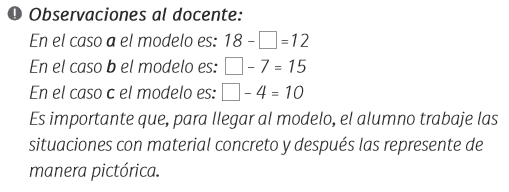 